Zamawiający:Zakład Wodociągów i Kanalizacji Sp. z o.o.ul. 1 Maja 8, 47-400 Racibórz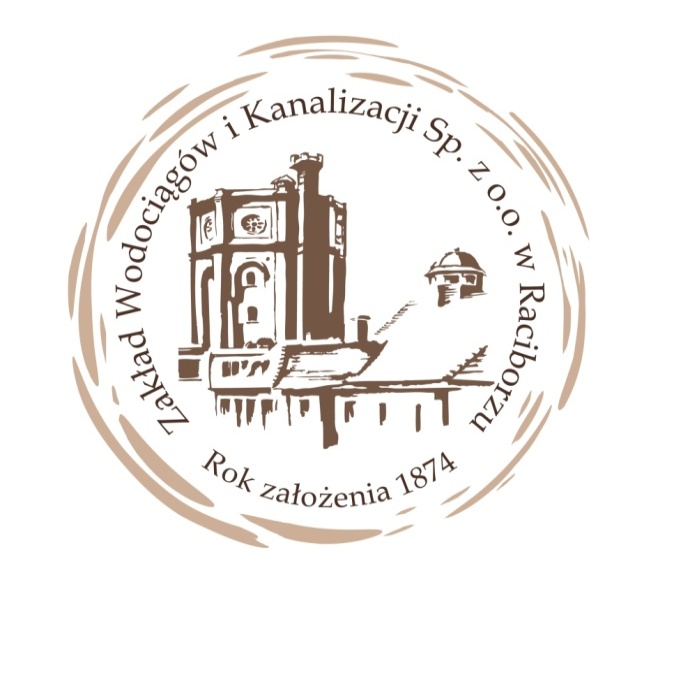 tel. (32) 415-26-70, fax (32) 415-24-18wodociagi@zwik-rac.com.plINSTRUKCJA DLA WYKONAWCÓW (IDW)Opracowanie dokumentacji projektowej, budowlano – wykonawczej wraz z kosztorysem inwestorskim oraz uzyskaniem pozwolenia na budowę dla zadania pn. „Budowa sieci kanalizacji sanitarnej wzdłuż ul. Pionierów                w Raciborzu .”Postępowanie sektorowe w  trybie przetargu nieograniczonego -  prowadzone zgodnie niniejszą specyfikacją poniżej kwoty 30 000 euroRacibórz dn. 27.02.2014r.Nr sprawy: ZS/U_03/14/B   Zakład Wodociągów i Kanalizacji Sp. z o.o. zaprasza Wykonawców do przystąpienia do postępowania w trybie przetargu nieograniczonego zgodnie z niniejszą Instrukcją dla Wykonawców (IDW).Wymagania ogólne przedmiotu zamówienia CPV 71.32.00.00-7– Usługi inżynieryjne w zakresie projektowania.Przedmiotem zamówienia jest opracowanie dokumentacji projektowej, budowlano                  – wykonawczej wraz z kosztorysem inwestorskim oraz uzyskaniem pozwolenia na budowę dla zadania pn. „Budowa sieci kanalizacji sanitarnej wzdłuż ul. Pionierów w Raciborzu .” Szacunkowa długość sieci – po 265 m. dla sieci grawitacyjnej i tłocznej.Przedmiot zamówienia został podzielony na dwa zadania:Zadanie I – projekt budowy sieci kanalizacji sanitarnej grawitacyjnej i tłocznej w ul. Pionierów w Raciborzu.Wykonanie projektu wraz z pozyskaniem map do celów projektowych Opracowanie winno obejmować projekt budowy sieci kanalizacji sanitarnej grawitacyjnej i tłocznej w drodze, z doprowadzeniem odcinków sieci do granicy posesji zakończonych korkiem. Sieci należy zaprojektować w sposób umożliwiający podłączenie sieci do projektowanej przepompowni ścieków bytowo-gospodarczych (Zadanie II), co będzie funkcjonowało jako kompletny obiekt,Zakres robót zaznaczono na mapie sytuacyjnej stanowiącej załącznik nr 1.Zadanie II – projekt budowy przepompowni ścieków bytowo-gospodarczych w ul. Pionierów w Raciborzu.Wykonanie projektu wraz z pozyskaniem map do celów projektowych Opracowanie winno obejmować projekt budowy pompowni ścieków bytowo-gospodarczych, wyposażoną w instalację i armaturę oraz układ sterowania elektrycznego i sygnalizację, wraz z zagospodarowaniem terenu i doprowadzeniem energii elektrycznej. Pompownię należy zaprojektować w sposób umożliwiający podłączenie sieci sanitarnej (Zadanie I) do projektowanej przepompowni ścieków bytowo-gospodarczych, co będzie funkcjonowało jako kompletny obiekt,Szczegółowe wytyczne do Zadania II zawiera załącznik nr 2.Szczegółowy zakres opracowania winien zawierać rozwiązania techniczne, projekty budowlano-wykonawcze oraz kosztorysy inwestorskie, przedmiary robót, specyfikację techniczną wykonania i odbioru robót budowlanych, informację bezpieczeństwa i ochrony zdrowia oraz inne niezbędne decyzje i uzgodnienia potrzebne do zrealizowania inwestycji.Dokumentację projektową, przedmiary robót, kosztorysy inwestorskie oraz specyfikacje techniczne, należy wykonać zgodnie z Rozporządzeniem Ministra Infrastruktury z dnia 18 maja 2004 r. w sprawie metod i podstaw sporządzania kosztorysu inwestorskiego, obliczania planowanych kosztów prac projektowych oraz planowanych kosztów robót budowlanych określonych w programie funkcjonalno-użytkowym (Dz. U. 2004 r. Nr 130, poz.1389) oraz Rozporządzenia Ministra Infrastruktury z dnia 02 września 2004 r. w sprawie szczegółowego zakresu i formy dokumentacji projektowej, specyfikacji technicznych wykonania i odbioru robót budowlanych oraz programu funkcjonalno-użytkowego (Dz. U. 2013.1129) a także zgodnie z  art. 20 Ustawy Prawo budowlane i zawierać w szczególności następujące dokumenty:uzgodnienia branżowe uzgodnienia na wejście w teren w przypadku wejścia na prywatne posesjedecyzję o uzgodnienie lokalizacji obiektu w pasie drogowymprojekt organizacji ruchu kosztorys inwestorski i przedmiar robótspecyfikację techniczną wykonania i odbioru robót budowlanychdecyzję pozwolenia na budowę   oraz inne niezbędne decyzje i uzgodnienia potrzebne do zrealizowania inwestycji.Przedmiot zamówienia oraz obowiązki Wykonawcy zostały szczegółowo opisane w umowie, która stanowi załącznik nr 4 do niniejszej IDW.Opis części zamówienia1. Zamówienie nie zostało podzielone na części i musi być zrealizowane w całości.2. Zamawiający nie dopuszcza składania ofert wariantowych.Termin wykonania zamówieniaTermin  realizacji zamówienia  -    zadanie I – 4 miesiące od dnia podpisania umowy                                                       zadanie II – 8 miesięcy od dnia podpisania umowyWykaz oświadczeń i dokumentów, jakie mają dostarczyć Wykonawcy w celu potwierdzenia spełnienia warunków udziału w postępowaniu .Aktualny odpis z właściwego rejestru albo aktualne zaświadczenie o wpisie do ewidencji działalności gospodarczej, jeżeli odrębne przepisy wymagają wpisu do rejestru lub zgłoszenia do ewidencji działalności gospodarczej, wystawione nie wcześniej niż 6 miesięcy przed upływem terminu składania ofert – dokument lub poświadczony za zgodność z oryginałem odpis.Referencje potwierdzające, że w okresie ostatnich 5 lat przed upływem terminu składania ofert lub w okresie prowadzenia działalności - jeżeli jest ona prowadzona przez krótszy okres, wykonał minimum 1 zadanie projektowe dotyczące kanalizacji sanitarnej grawitacyjnej i tłocznej z przepompowniami i że zadanie to wykonał należycie.Oświadczenie dysponowania odpowiednim potencjałem technicznym oraz osobami zdolnymi do wykonania zamówienia i o braku podstaw do wykluczenia– załącznik nr 5  do niniejszego IDWWskazanie osób uprawnionych do porozumiewania się z WykonawcamiOsobami uprawnionymi do kontaktów z Wykonawcami są: sprawy techniczne: –   Gabriela Milion-Pulwin –  tel. 32 415 30 33 wew.219,    700 – 1400, gabriela.milion@zwik-rac.com.pl  sprawy proceduralne              –   Bożena Kasparek – tel. 32 415 30 33 wew. 241 lub Tel./fax 32 415 24 17               w godzinach 7ºº do 14ºº,      bozena.kasparek@zwik-rac.com.plW postępowaniu oświadczenia, wnioski, zawiadomienia oraz informacje Wykonawcy przekazują pisemnie, za pomocą faksu, drogą elektroniczną lub pocztą.Wykonawca może zwrócić się, w formie pisemnej, do Zamawiającego o wyjaśnienie zapytania. Zamawiający udziela wyjaśnień, chyba, że prośba wpłynęła do Zamawiającego na mniej niż 5 dni przed terminem otwarcia ofert.Zamawiający nie przewiduje zebrania wszystkich Wykonawców.Termin związania ofertąWykonawca pozostaje związany ofertą przez okres 30 dni. Bieg terminu związania ofertą rozpoczyna się wraz z upływem terminu otwarcia ofert.Opis sposobu przygotowania ofertWymagania podstawowe.Każdy Wykonawca może złożyć tylko jedną ofertę.Treść oferty musi odpowiadać treści IDW.Oferta musi być podpisana przez osoby upoważnione do reprezentowania Wykonawcy. Oznacza to, iż jeżeli z dokumentu(ów) określającego(ych) status prawny Wykonawcy lub pełnomocnictwa(pełnomocnictw) wynika, iż do reprezentowania Wykonawcy upoważnionych jest łącznie kilka osób dokumenty wchodzące w skład oferty muszą być podpisane przez wszystkie te osoby.Upoważnienie osób do podpisania oferty musi bezpośrednio wynikać z dokumentów dołączonych do oferty. Oznacza to, że jeżeli upoważnienie takie nie wynika wprost              z dokumentu stwierdzającego status prawny Wykonawcy (odpisu z właściwego rejestru lub zaświadczenia o wpisie do ewidencji działalności gospodarczej) to do oferty należy dołączyć oryginał lub poświadczoną za zgodność z oryginałem kopię stosownego pełnomocnictwa wystawionego przez osoby do tego upoważnione.Wzory dokumentów dołączonych do niniejszej IDW powinny zostać wypełnione przez Wykonawcę i dołączone do oferty, bądź też przygotowane przez Wykonawcę  w formie zgodnej z zapisami niniejszej IDW. We wszystkich przypadkach, gdzie jest mowa o pieczątkach, Zamawiający dopuszcza złożenie czytelnego zapisu o treści pieczęci zawierającego, co najmniej oznaczenie nazwy firmy i siedziby.Wykonawca ponosi wszelkie koszty związane z przygotowaniem i złożeniem oferty.Forma oferty.Oferta musi być sporządzona w języku polskim, w 1 egzemplarzu (oryginał), musi mieć formę pisemną i format nie większy niż A4. Arkusze o większych formatach należy złożyć do formatu A4. Dokumenty sporządzone w języku obcym są składane w formie oryginału, odpisu, wypisu, wyciągu lub kopii wraz z tłumaczeniem na język polski, sporządzonym przez tłumacza przysięgłego.Stosowne wypełnienia we wzorach dokumentów stanowiących załączniki do niniejszej IDW i wchodzących następnie w skład oferty mogą być dokonane komputerowo, maszynowo lub ręcznie.Dokumenty przygotowywane samodzielnie przez Wykonawcę na podstawie wzorów stanowiących załączniki do niniejszej IDW powinny mieć formę wydruku komputerowego lub maszynopisu i pokrywać się merytorycznie z załączonym wzorem.Całość oferty powinna być złożona w formie uniemożliwiającej jej przypadkowe zdekompletowanie. Wszelkie miejsca w ofercie, w których Wykonawca naniósł poprawki lub zmiany wpisywanej przez siebie treści, (czyli wyłącznie w miejscach, w których                         jest to dopuszczone przez Zamawiającego) muszą być parafowane przez osobę (osoby) podpisującą (podpisujące) ofertę.Dokumenty wchodzące w skład oferty mogą być przedstawiane w formie oryginałów lub poświadczonych przez Wykonawcę za zgodność z oryginałem kopii. Oświadczenia sporządzane na podstawie wzorów stanowiących załączniki do niniejszej IDW muszą być złożone w formie oryginału. Zgodność z oryginałem wszystkich zapisanych stron kopii dokumentów wchodzących w skład oferty musi być potwierdzona przez osobę (lub osoby, jeżeli do reprezentowania Wykonawcy upoważnione są dwie lub więcej osoby) podpisującą (podpisujące) ofertę zgodnie                z treścią dokumentu określającego status prawny Wykonawcy lub treścią załączonego do oferty pełnomocnictwa.Zamawiający może żądać przedstawienia oryginału lub notarialnie poświadczonej kopii dokumentu.Zawartość oferty.Kompletna oferta musi zawierać:Formularz Ofertowo - cenowy, sporządzony na podstawie wzoru nr 3 załączonego                  do niniejszej IDW;Parafowany wzór umowystosowne Pełnomocnictwo(a) - w przypadku, gdy upoważnienie do podpisania oferty nie wynika bezpośrednio ze złożonego w ofercie odpisu z  właściwego rejestru albo zaświadczenia o wpisie do ewidencji działalności gospodarczej;pozostałe dokumenty wymienione w pkt. IV niniejszej IDW.Miejsce oraz termin składania i otwarcia ofertOfertę należy złożyć w siedzibie Zamawiającego, sekretariat w Raciborzu,
ul. 1-go Maja 8, w nieprzekraczalnym terminie:Ofertę należy złożyć w nieprzezroczystej, zabezpieczonej przed otwarciem kopercie (paczce). Kopertę (paczkę) należy opisać następująco:Na kopercie(paczce) oprócz opisu jw. należy umieścić nazwę i adres Wykonawcy.Opis sposobu obliczenia ceny oraz opis kryteriów, którymi Zamawiający będzie się kierował przy wyborze oferty wraz z podaniem znaczenia tych kryteriów oraz sposobu oceny ofertCena za wykonanie przedmiotu zamówienia jest „wynagrodzeniem ryczałtowym” i odpowiada zakresowi robót przedstawionemu w IDW. Cena winna być tak skalkulowana aby obejmowała kompleksowe wykonanie zadania opisanego w niniejszej IDW.Wykonawca oblicza cenę oferty na podstawie opisu przedmiotu zamówienia                     a  wynik ten wpisuje cyfrowo i słownie do formularza oferty.Należy obliczyć cenę netto, stawkę podatku VAT wg obowiązujących przepisów oraz cenę brutto i wpisać do formularza oferty.Co = A + Bgdzie:Co – cena oferty bruttoKoszt opracowania zadania I Koszt opracowania zadania IIKryterium oceny ofert - cena 100%Maksymalna liczba punktów do uzyskania = 100.Wybór oferty przeliczony zostanie  wg następującego wzoru:                                cena brutto oferty najtańszejcena ofertowa =    ------------------------------------------ x   100 x  100%                                  cena brutto oferty badanej Zamawiający zastosuje zaokrąglanie każdego wyniku do dwóch miejsc po przecinku.Zamawiający wybierze ofertę najkorzystniejszą spośród ofert nieodrzuconych , przez co należy rozumieć ofertę, która przedstawia najkorzystniejszą cenę.Informacja o formalnościach, jakie powinny zostać dopełnione po wyborze oferty w celu zawarcia umowy w sprawie zamówienia.Publiczne otwarcie ofert nastąpi w dniu 12.03.2014r. o godz. 7:40 w siedzibie Zamawiającego, ul.1-go Maja 8, 47- 400 Racibórz, sala konferencyjna w obecności przedstawicieli Wykonawców, którzy zechcą wziąć udział w otwarciu ofert.Zamawiający ogłosi Wykonawcom:imię i nazwisko, nazwę (firmę) oraz adres (siedzibę) Wykonawcy, którego oferta jest otwierana,inne informacje dotyczące ceny oferty, terminu wykonania, warunków gwarancji, warunków płatności zawartych w Ofercie.Zamawiający nie udziela pisemnych informacji dotyczących oferty również informacji pkt.2. Informację taką można uzyskać telefonicznie lub w trakcie wizyty                                      u Zamawiającego.Zamawiający w każdym czasie i każdej sprawie może zwrócić się do Wykonawcy
o udzielenie w określonym terminie wyjaśnień dotyczących elementów oferty mających wpływ na wysokość ceny.Zamawiający odrzuci ofertę, jeżeli:jest niezgodna z zapisami IDW;jej treść nie odpowiada treści IDW, przedmiotowo i podmiotowo;jej złożenie stanowi czyn nieuczciwej konkurencji w rozumieniu przepisów o zwalczaniu nieuczciwej konkurencji;nie uzyskał wymaganych wyjaśnień od Wykonawcy;została złożona przez Wykonawcę nieuprawnionego do udziału w postępowaniu                      o udzielenie zamówienia lub niezaproszonego do składania ofert;zawiera rażąco niską cenę w stosunku do przedmiotu zamówieniazawiera błędy w obliczeniu cenyWykonawca w terminie 3 dni od dnia doręczenia zawiadomienia nie zgodził się na poprawienie oczywistych omyłek pisarskich, rachunkowych i innych niepowodujących istotnych zmian w treści oferty Wykonawca nie złoży wszystkich wymaganych dokumentów przewidzianych w IDW.6. Nie ujawnia się informacji stanowiących tajemnicę przedsiębiorstwa w rozumieniu     przepisów o zwalczaniu nieuczciwej konkurencji, jeżeli Wykonawca, nie później niż                            w terminie składania ofert, zastrzegł, że nie mogą one być udostępniane.7. Wybór Wykonawcy do realizacji przedmiotu zamówienia dokonany zostanie w oparciu
    o najkorzystniejsze warunki z punktu widzenia Zamawiającego i zasad przyjętych
    w postępowaniu.8. Postępowanie o udzielenie zamówienia unieważnia się w następujących przypadkach:nie złożono żadnej oferty niepodlegającej odrzuceniu; wystąpiła istotna zmiana okoliczności powodująca, że prowadzenie postępowania
lub wykonanie zamówienia nie leży w interesie Zamawiającego;Zamawiający zastrzega sobie możliwość unieważnienia postępowania bez podania przyczyny.Wykonawca, który wygra przetarg, zobowiązany będzie do zawarcia umowy w terminie wskazanym przez Zamawiającego określonym w ogłoszeniu wyników postępowania, jednak nie krótszym jak 5 dni od dnia ogłoszenia wyników.Jeżeli w postępowaniu nie można dokonać wyboru oferty najkorzystniejszej ze względu na to, że zostały złożone oferty o takiej samej cenie, Zamawiający wzywa Wykonawców, którzy złożyli te oferty, do złożenia w terminie określonym przez Zamawiającego ofert dodatkowych, lub do negocjacji ceny z wszystkimi Wykonawcami.Wykonawcy składając oferty dodatkowe nie mogą zaoferować cen wyższych niż zaoferowane w pierwotnie złożonych ofertach.Jeżeli Wykonawca, którego oferta została wybrana, uchyla się od zawarcia umowy                   w sprawie zamówienia, Zamawiający może wybrać ofertę najkorzystniejszą spośród pozostałych ofert, bez przeprowadzania ich ponownej oceny.Istotne dla stron postanowienia, które zostaną wprowadzone do treści zawieranej umowy w sprawie zamówieniaUmowa w sprawie niniejszego zamówienia:zostanie zawarta w formie pisemnej;mają do niej zastosowanie przepisy kodeksu cywilnego, jeżeli zapisy IDW nie stanowią inaczejjest jawna i podlega udostępnieniu na zasadach określonych w przepisach o dostępie
do informacji publicznej; zakres świadczenia Wykonawcy wynikający z umowy jest tożsamy z jego zobowiązaniem zawartym w ofercie;jest zawarta na okres wskazany w IDW;jest nieważna w przedmiocie zamówienia wykraczającym poza zamówienie zawarte w niniejszej IDW.Pozostałe kwestie odnoszące się do umowy uregulowane są w załączniku nr 4 – wzorze umowy, załączonym do niniejszej IDW.Wzór umowy po upływie terminu do składania ofert, nie podlega zmianom i złożenie oferty jest równoznaczne z pełną akceptacją umowy przez Wykonawcę.Wykaz załączników do IDWMapa sytuacyjna – dot. zadania ISzczegółowe wytyczne do zadania II Formularz ofertowo – cenowyWzór umowyOświadczenie WykonawcyDecyzja z dnia 17.06.2013r. o ustaleniu lokalizacji inwestycji celu publicznegoDecyzja z dnia 14.10.2013r. o ustaleniu lokalizacji inwestycji celu publicznegoPostępowanie o umorzeniu postępowania w sprawie uzgodnienia warunków                lokalizacji inwestycji celu publicznegoZał.  9.   Wstępny projekt podziału                                                      Krzysztof Kubek – Prezes Zarządu,                                                 Wiesława de Martini Dwojak – Wiceprezes ds. technicznych,                                            członek zarząduRacibórz, dn. 27.02.2014r.                                                                                               Zatwierdził 